П О С Т А Н О В Л Е Н И Еот   24.01.2024 г.  №  24  -пс. КалининоО назначении публичных слушанийРуководствуясь ст. 28 Федерального закона от 06.10.2003 № 131-ФЗ «Об общих принципах организации местного самоуправления в РФ», Положением «О порядке организации и проведения публичных слушаний в муниципальном образовании Калининский сельсовет» утвержденным  решением Совета депутатов муниципального образования Калининский сельсовет от 24.01.2007 № 1 (в редакции от 21.02.2008, решение № 1, от 15.11.2012, решение  №32) и на основании заявлений собственников, в целях соблюдения прав и законных интересов правообладателей земельных участков и граждан поселения, администрация Калининского сельсовета П О С Т А Н О В  Л Я Е Т:1. Назначить дату, время и место проведения публичных слушаний: 15.02.2024 г. в 14-00 часов по адресу: Республика Хакасия, Усть- Абаканский район, с. Калинино, ул. Ленина,51В,  в здании администрации.2. Предоставление разрешения на отклонение от предельных параметров разрешенного строительства, реконструкции объектов капитального строительства для земельных участков, расположенных  по адресам:-  Российская Федерация, Республика Хакасия, Усть-Абаканский муниципальный район, сельское поселение Калининский сельсовет, село Калинино,  улица Яблочная,  земельный участок 1, площадью 1038 кв.м, кадастровый номер 19:10:050161:39, вид разрешенного использования – для индивидуального жилищного строительства, расстояние от фронтальной границы земельного участка со стороны улицы 50 лет Победы до жилого дома — 4,70 метра,-  Российская Федерация, Республика Хакасия, Усть-Абаканский муниципальный район, сельское поселение Калининский сельсовет, село Калинино,  улица Радужная,  земельный участок 54, площадью 799 кв.м, кадастровый номер 19:10:050306:5589, вид разрешенного использования – для индивидуального жилищного строительства, расстояние от боковой  границы земельного участка со стороны земельного участка 19:10:050306:5591 до жилого дома — 1,73 м,-  Российская Федерация, Республика Хакасия, Усть-Абаканский муниципальный район, сельское поселение Калининский сельсовет, село Калинино,  улица Радужная,  земельный участок 54А, площадью 601 кв.м, кадастровый номер 19:10:050306:5591, видразрешенного использования – для индивидуального жилищного строительства, расстояние от фронтальных  границ земельного участка до жилого дома - 4,14 и 1,75 м,-  Российская Федерация, Республика Хакасия, Усть-Абаканский муниципальный район, сельское поселение Калининский сельсовет, село Калинино,  улица Радужная,  земельный участок 54Б, площадью 602 кв.м, кадастровый номер 19:10:050306:5590, вид разрешенного использования – для индивидуального жилищного строительства, расстояние от  фронтальной границы земельного участка до жилого дома — 4,52 м, расстояние от боковой  границы земельного участка со стороны земельного участка 19:10:050306:5591  до жилого дома — 1,78 м,-  Российская Федерация, Республика Хакасия, Усть-Абаканский муниципальный район, сельское поселение Калининский сельсовет, село Калинино,  улица Радужная,  земельный участок 56А, площадью 601 кв.м, кадастровый номер 19:10:050306:5593, вид разрешенного использования – для индивидуального жилищного строительства, расстояние от  фронтальной границы земельного участка до жилого дома — 4,55 м, расстояние от боковой  границы земельного участка со стороны земельного участка 19:10:050306:5594  до жилого дома — 1,77 м,-  Российская Федерация, Республика Хакасия, Усть-Абаканский муниципальный район, сельское поселение Калининский сельсовет, село Калинино,  улица Радужная,  земельный участок 56, площадью 604 кв.м, кадастровый номер 19:10:050306:5594, вид разрешенного использования – для индивидуального жилищного строительства, расстояние от  фронтальных границ земельного участка до жилого дома- 4,18  и 1,56 м.3. Информировать население о проведении публичных слушаний через средства массовой информации.4. Контроль за исполнением данного постановления оставляю за собой.  И.О.Главы   Калининского сельсовета                                                            А.С.Гаранина                    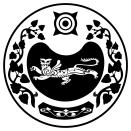 РОССИЯ ФЕДЕРАЦИЯЗЫХАКАС РЕСПУБЛИКААFБАН ПИЛТIРI  АЙМААТАЗОБА ПИЛТIРI ААЛ  ЧÖБIНIҢУСТАF ПАСТААРОССИЙСКАЯ ФЕДЕРАЦИЯРЕСПУБЛИКА ХАКАСИЯУСТЬ-АБАКАНСКИЙ РАЙОН	       АДМИНИСТРАЦИЯКАЛИНИНСКОГО СЕЛЬСОВЕТА